eForm – Merit Increment (Not on Reappointment) for *TRAS, *TAPS, and *ATSThis Quick Reference Guide provides basic information relating to the submission of an eForm for a Temporary Academic Employee increment submission. This guide is not a comprehensive reference of all scenarios you may see. If you have questions or need further information, please contact your Department HR Contact.This process is to be used to award an increment during the term of mid-appointmentNavigationPeopleSoft HCM > Main Menu > UofA eForms WorkCenter > Add an eForm > Search Active Employee AttachmentsBefore you start an eForm submission, ensure you have the following information scanned and ready to attach to the eForm:Original signed letter of notification for increment increase (This may be optional)Other Information RequiredEmployee must have a current appointment with an end date into the future eForm - Data Entry Example:Employee with a 2-year appointment, July 1, 2017 to June 30, 2019 is eligible for an increment July 1, 2018. You can process this increment through the eForm rather than a paper PAF.Screen Shots – ExampleSearch for active Temporary Academic employee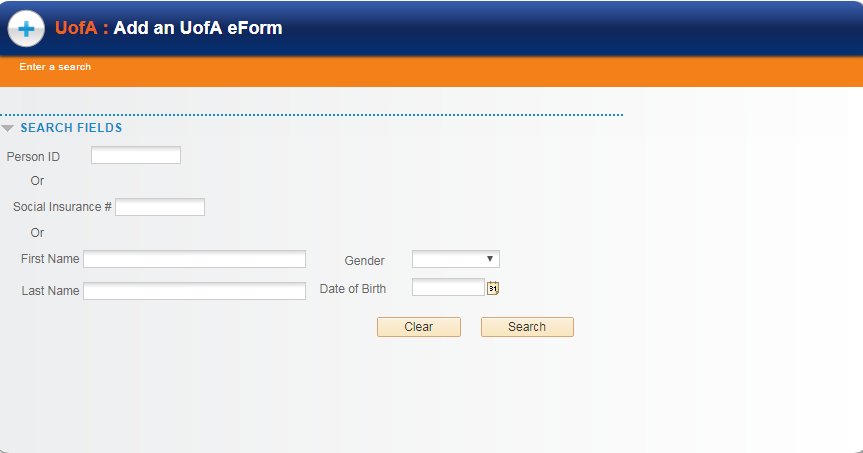 Select active Temporary Academic employee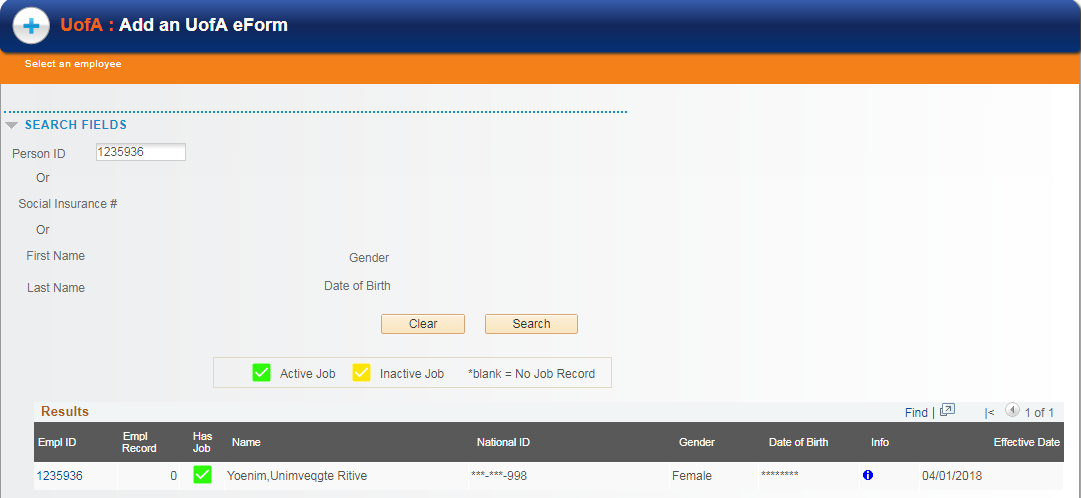 Compensation rate will change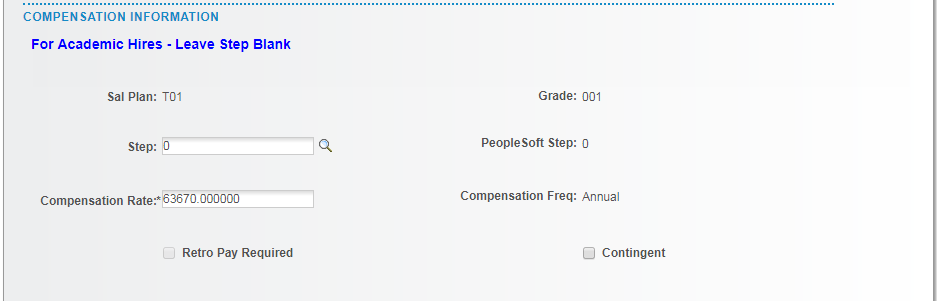 Change Action and Reason Code to: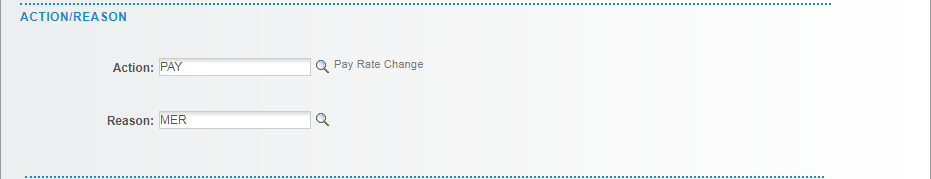 Example of Comment requirement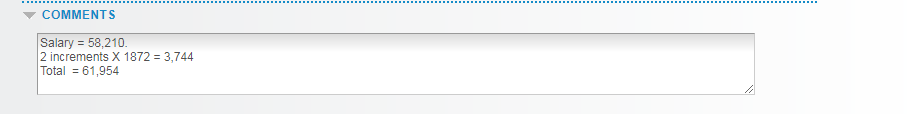 Form  SectionData RequirementSearch FieldsSearch for Active Temporary Academic Employee Select Current Active Job Appointment must have a future end date past the increment dateAction SelectionSelect Take Other Job ActionBasic Job InfoEnter effective date Job InfoEnsure Appointment end date is beyond the increment dateAttachmentIf a letter was sent to the employee confirming the increment – attach this documentCompensation InformationChange compensation as per increment calculationAction/ReasonAction – Pay Rate Change (PAY)Reason – Merit (MER)CommentsComments must include # of Increments given and calculation of the new salary Include total value of incrementsIf 0.00 is given – a reason must be indicated for the zero value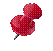 The backup documentation and the information on the eForm must match. If they do not match, enter comments in the Comment section to explain the reasons why. This will help HRS when vetting the form.